Сумська міська радаVІІ СКЛИКАННЯ ХХХІХ СЕСІЯРІШЕННЯвід 25 квітня 2018 року № 3346-МРм. СумиРозглянувши звернення громадян, розроблені та надані технічні документації із землеустрою щодо встановлення (відновлення) меж земельної ділянки в натурі (на місцевості), відповідно до статей 12, 40, 79-1, 116, 118, 120, 121 Земельного кодексу України, статті 55 Закону України «Про землеустрій», керуючись пунктом 34 частини першої статті 26 Закону України «Про місцеве самоврядування в Україні», Сумська міська радаВИРІШИЛА:Затвердити технічні документації із землеустрою щодо встановлення (відновлення) меж земельної ділянки в натурі (на місцевості) та надати у власність земельні ділянки громадянам, які знаходяться у них в користуванні для будівництва і обслуговування жилих будинків, господарських будівель і споруд згідно з додатком.Сумський міський голова	 						О.М. ЛисенкоВиконавець: Клименко Ю.М.                       Баласюкова Н.В.Додаток до рішення Сумської міської ради «Про надання у власність земельних ділянок громадянам Саєнко В.О., Зінченко А.М., Горбуль О.І.,   Янченко О.А., які знаходяться у них в користуванні»від 25 квітня 2018 року № 3346-МРСПИСОКгромадян, яким надаються у власність земельні ділянки для будівництва і обслуговування жилих будинків, господарських будівель і споруд за рахунок земель житлової та громадської забудови Сумської міської ради	Сумський міський голова	 													       О.М. ЛисенкоВиконавець: Клименко Ю.М.Баласюкова Н.В.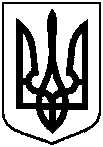 Про надання у власність земельних ділянок громадянам Саєнко В.О., Зінченко А.М., Горбуль О.І.,     Янченко О.А., які знаходяться у них в користуванні № з/пПрізвище, ім’я, по батькові реєстраційний номер облікової картки платника податків або серія та номер паспортуАдреса земельної ділянки,кадастровий номерПлоща згідно з    обміром,гаПередається у власність, га№ з/пПрізвище, ім’я, по батькові реєстраційний номер облікової картки платника податків або серія та номер паспортуАдреса земельної ділянки,кадастровий номерПлоща згідно з    обміром,гаПередається у власність, га№ з/пПрізвище, ім’я, по батькові реєстраційний номер облікової картки платника податків або серія та номер паспортуАдреса земельної ділянки,кадастровий номерПлоща згідно з    обміром,гаПередається у власність, га123451.Саєнко Валентина Олексіївна,1960914365вул. Добролюбова, 33,5910136600:13:014:00020,100035/100 від 0,10002.Зінченко Антон Миколайович,2830803871проїзд 3-й Парковий, 1,5910136300:09:014:00050,06610,06613.Горбуль Олексій Іванович,1998414310,Янченко Ольга Андріївна,2509015883вул. Над’ярна, 30,5910136300:04:011:00150,055146/100 від 0,0551,54/100 від 0,0551